SETMANA DEL 19 AL 23 D’ABRILHola famílies!Aquesta setmana, ha esta plena de sorpreses i emocions, vam preparar amb molt detall i durant molts dies, els regals de Sant Jordi, a part, vam explicar molts cops la llegenda i en diferents versions.Vam estar fent unes roses ben boniques per casa, creades amb filtres de cafè, sucats amb aigua i pintura de color vermell diluïda, vam poder observar durant un parell de dies com la pintura va anar pujant mica en mica absorbint el filtre i pintant-se tota sola..També vam continuar pintar amb pipetes (conta gotes) els punts de llibre tot veient com queia el regalim de la pintura, i així crear una obra artística diferent, ja us vam dir que aquest tercer trimestre seria molt artístic, ple d’obres d’art, autors, pintures, diferents tècniques, amb instal·lacions, i moltes coses més.Al ser divendres Sant Jordi també vam estar explicant durant varis dies la llegenda amb titelles i amb diferents versions, ens encanten els contes i molts cops són els mateixos infants que volen portar els seus propis de casa per ensenyar-los i explicar-los a la resta de companys i companyes. Al veure aquest interès pel contes, vam inaugurar a l’Àgora del jardí un espai de lectura tranquil pel divendres, amb coixins, llibres nous i una catifa per seure grans i petits, esperem que us agradi la proposta i ben aviat la pugueu gaudir.El divendres estaven tots molt entusiasmats en que per fi havia arribat el gran dia, el dia de Sant Jordi així que vam treure les disfresses i vam fer la nostra pròpia representació teatral de la llegenda... quin nivell d’actors que tenim i que divertit que va ser veure’ls ficats en els diferents papers que ells mateixos escollien, aquí us passem algunes fotografies del gran moment.Recordeu a portar la caixa de sabates (mida infantil) qui no l’hagi portat. Moltes gràcies! 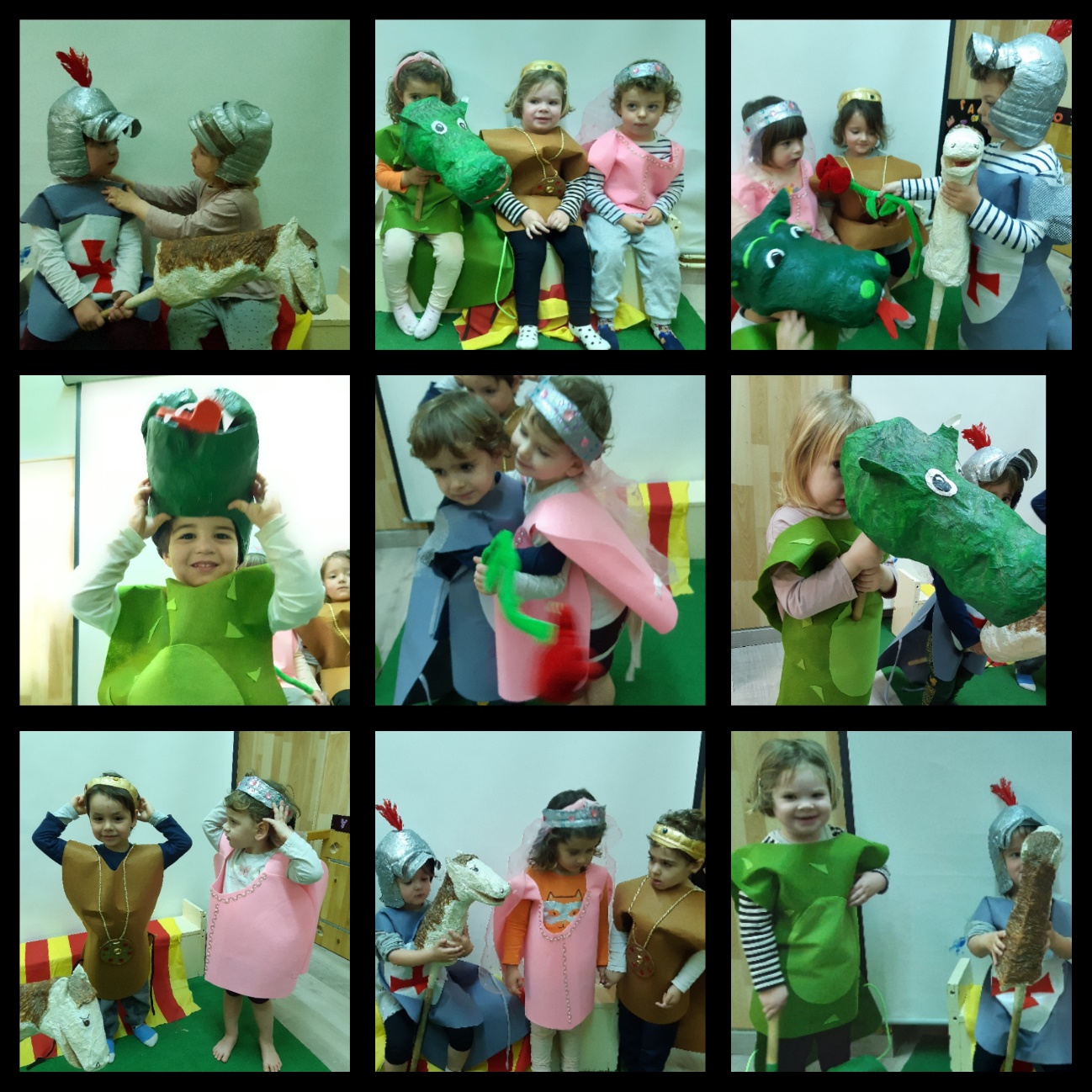 